Foundation University Institute of Rehabilitation Sciences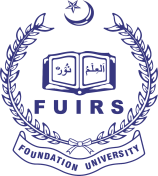 	Defense Avenue, Phase – I DHA IslamabadPhone: 051-5788171, 5788250 Ext 205 Fax: 051-5788582Title Approval PerformaFor Official useName of studentsName of studentsName of studentsName of studentsProgramName of SupervisorName of Co-SupervisorSessionTitleRationale of StudyObjectives of StudyStudy DesignOutcome measurement Tools(Specify along with outcome variables)Details of Funding/ExpensesAnnexure (if any)Study Title:Research project number:Remarks:Remarks:Remarks:SignatureSupervisor:ApprovedRejected Secretary IRC (FUIRS)ApprovedRejectedChair IRC (FUIRS)ApprovedRejected